Want to play Stacks of Kindness?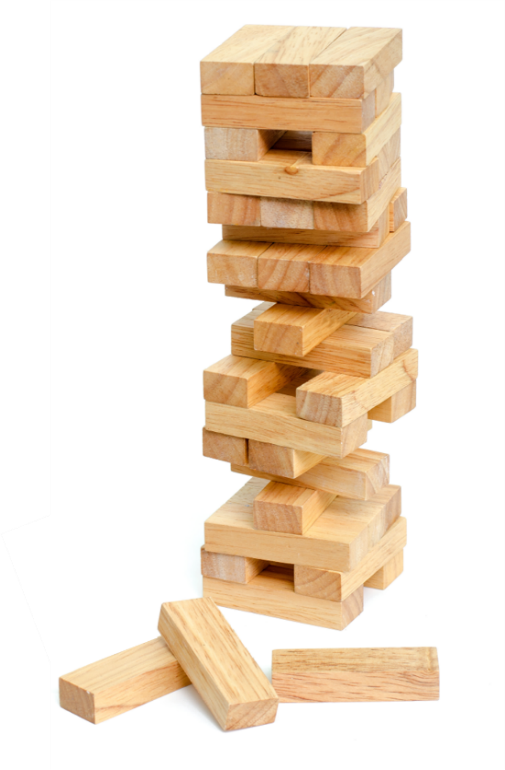 Move one piece each day. Traditional Jenga rules apply:Remove one block from any tower level (except the one below an incomplete top level).Place the block on the topmost level. If the block you chose says WINNER, do not place it on top of the tower. Bring your block to <INSERT NAME> to exchange it for a prize.If you don’t choose a winning block, place it on the tower and complete the suggested random act of kindness.